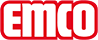 emco Baubazénové rošty emco 723/25 Designbarvybílá - podobná RAL 9010černá - blízko RAL 9005popispevný bazénový rošt s profily kolmými k okraji nádržemateriálVysoce kvalitní umělá hmota s vysokou rázovou tuhostí a UV absorbéremzcela odolné vůči korozi, chlóru, mořské a minerální voděnosný profilplný profilHorní strana profilu vč. frézování v roštu, připraveno pro přilepení dlažby (použita je výhradně dlažba, která splňuje protiskluz na mokrém povrchu při chůzi naboso dle normy DIN 51097).U nižších stavebních výšek s výřezy na spodní straně.PovrchVyfrézování na horní straně v umělé hmotě pro rozměry jednotlivých dílů dlažbyvzdálenost mezi profily< 8 mm dle DIN EN 16582-1 a DIN EN 13451-1.přibl.výška (mm)25 mmspojeníPlastová závitová tyč se středním válcem.servis a službyzaměřeníkontaktNovus Česko s.r.o. · 464 01 · Raspenava 191 · Tel. (+420) 482 302 750 · Fax (+420) 482 360 399 · rohozky@novus.cz · www.emco-bau.com